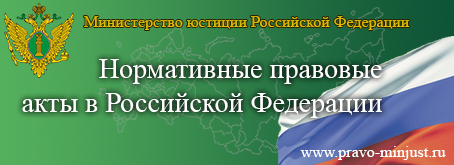 Раздел: Уставы муниципальных образованийРедакция №26 от 03.05.2018ПРИНЯТСоветом депутатовсельского поселения Горноправдинск6 апреля 2009 годарешение № 31Глава сельского поселения Горноправдинск________________С.А.ЗайцевУСТАВСЕЛЬСКОГО ПОСЕЛЕНИЯ ГОРНОПРАВДИНСК(Документ с изменениями внесенными Решением Совета депутатов сельского поселения Горноправдинск от 16.09.2009 г. № 53Решением Совета депутатов сельского поселения Горноправдинск от 13.03.2010 г. № 2Решением Совета депутатов сельского поселения Горноправдинск от 27.04.2010г. № 6Решением Совета депутатов сельского поселения Горноправдинск от 28.06.2010 г. №27Решением Совета депутатов сельского поселения Горноправдинск от 24.09.2010 г. 34Решением Совета депутатов сельского поселения Горноправдинск от 29.08.2011 г. №28Решением Совета депутатов сельского поселения Горноправдинск от 27.10.2011 г. №36Решением Совета депутатов сельского поселения Горноправдинск от 22.05.2012 г. №15Решением Совета депутатов сельского поселения Горноправдинск от 28.09.2012 г. №29Решением Совета депутатов сельского поселения Горноправдинск от 18.02.2013 г. №8Решением Совета депутатов сельского поселения Горноправдинск от 14.06.2013г.№17Решением Совета депутатов сельского поселения Горноправдинск от 20.12.2013 г. №13Решением Совета депутатов сельского поселения Горноправдинск от 25.04.2014 г. №24Решением Совета депутатов сельского поселения Горноправдинск от 27.08.2014 № 35Решением Совета депутатов сельского поселения Горноправдинск от 12.12.2014 № 46Решением Совета депутатов сельского поселения Горноправдинск от 26.02.2015 № 55Решением Совета депутатов сельского поселения Горноправдинск от 24.04.2015 № 61Решением Совета депутатов сельского поселения Горноправдинск от 21.08.2015 № 73Решением Совета депутатов сельского поселения Горноправдинск от 21.08.2015 № 74Решением Совета депутатов сельского поселения Горноправдинск от 01.03.2016 № 105Решением Совета депутатов сельского поселения Горноправдинск от 21.10.2016 № 132Решением Совета депутатов сельского поселения Горноправдинск от 10.05.2017 № 160Решением Совета депутатов сельского поселения Горноправдинск от 26.06.2017 № 168Решением Совета депутатов сельского поселения Горноправдинск от 14.12.2017 № 183)Решением Совета депутатов сельского поселения Горноправдинск  от     03.05. 2018 № 199)Статья 15. Территориальное общественное самоуправление1. Под территориальным общественным самоуправлением понимается самоорганизация граждан по месту их жительства на части территории поселения для самостоятельного и под свою ответственность осуществления собственных инициатив по вопросам местного значения.2. Границы территории, на которой осуществляется территориальное общественное самоуправление, устанавливаются Советом поселения по предложению населения, проживающего на данной территории.Территориальное общественное самоуправление может осуществляться в пределах следующих территорий проживания граждан: подъезд многоквартирного жилого дома; многоквартирный жилой дом; группа жилых домов; жилой микрорайон; населенный пункт; иные территории проживания граждан.Территория, на которой осуществляется территориальное общественное самоуправление, не может входить в состав другой аналогичной территории.3. Территориальное общественное самоуправление осуществляется непосредственно населением посредством проведения собраний и конференций граждан, а также посредством создания органов территориального общественного самоуправления.(часть 3 статьи 15 в редакции Решения Совета депутатов сельского поселения Горноправдинск от 12.12.2014 № 46)4. Порядок назначения и проведения собрания, конференции граждан в целях осуществления территориального общественного самоуправления определяется уставом территориального общественного самоуправления.5. Собрание, конференция граждан, проводимые по вопросам, связанным с осуществлением территориального общественного самоуправления, принимают решения по вопросам, отнесенным к его компетенции уставом территориального общественного самоуправления. Собрание граждан по вопросам организации и осуществления территориального общественного самоуправления считается правомочным, если в нем принимают участие не менее одной трети жителей соответствующей территории, достигших шестнадцатилетнего возраста.Конференция граждан по вопросам организации и осуществления территориального общественного самоуправления считается правомочной, если в ней принимают участие не менее двух третей избранных на собраниях граждан делегатов, представляющих не менее одной трети жителей соответствующей территории, достигших шестнадцатилетнего возраста.(пункт 5 статьи 15 изменен Решением Совета депутатов сельского поселения Горноправдинск от 22.05.2012 г. №15) 6. К исключительным полномочиям собрания, конференции граждан, осуществляющих территориальное общественное самоуправление, относятся:1) установление структуры органов территориального общественного самоуправления;2) принятие устава территориального общественного самоуправления, внесение в него изменений и дополнений;3) избрание органов территориального общественного самоуправления;4) определение основных направлений деятельности территориального общественного самоуправления;5) утверждение сметы доходов и расходов территориального общественного самоуправления и отчета о ее исполнении;6) рассмотрение и утверждение отчетов о деятельности органов территориального общественного самоуправления.7. Органы территориального общественного самоуправления избираются на собраниях или конференциях граждан, проживающих на соответствующей территории.8. Органы территориального общественного самоуправления:1) представляют интересы населения, проживающего на соответствующей территории;2) обеспечивают исполнение решений, принятых на собраниях и конференциях граждан;3) могут осуществлять хозяйственную деятельность по благоустройству территории, иную хозяйственную деятельность, направленную на удовлетворение социально-бытовых потребностей граждан, проживающих на соответствующей территории, как за счет средств указанных граждан, так и на основании договора между органами территориального общественного самоуправления и органами местного самоуправления с использованием средств бюджета поселения;4) вправе вносить в органы местного самоуправления проекты муниципальных правовых актов, подлежащие обязательному рассмотрению этими органами и должностными лицами местного самоуправления, к компетенции которых отнесено принятие указанных актов.9. Территориальное общественное самоуправление считается учрежденным с момента регистрации устава территориального общественного самоуправления администрацией поселения. Порядок регистрации устава территориального общественного самоуправления определяется решением Совета поселения.10. В уставе территориального общественного самоуправления устанавливаются:1) территория, на которой оно осуществляется;2) цели, задачи, формы и основные направления деятельности территориального общественного самоуправления;3) порядок формирования, прекращения полномочий, права и обязанности, срок полномочий органов территориального общественного самоуправления;4) порядок принятия решений;5) порядок приобретения имущества, а также порядок пользования и распоряжения указанным имуществом и финансовыми средствами;6) порядок прекращения осуществления территориального общественного самоуправления.11. Территориальное общественное самоуправление в соответствии с его уставом может являться юридическим лицом. В этом случае оно подлежит государственной регистрации в организационно-правовой форме некоммерческой организации.12. Порядок организации и осуществления территориального общественного самоуправления, условия и порядок выделения необходимых средств из бюджета поселения определяются решениями Совета поселения с учетом положений настоящего устава. 